21.04 wtorek kl. IIMam nadzieję, że z uśmiechem zaczynacie wtorek,bo dzisiejszy temat brzmi:Najważniejszy jest uśmiech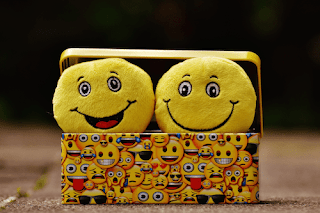 Czy wiesz, że uśmiech:1. Poprawia nastrój.  Uśmiechanie się do siebie działa jak włącznik dobrego humoru.2. Łagodzi stres. 3. Powoduje, że poprawia się krążenie, co pociąga za sobą dotlenienie i lepszą pracę m.in. serca, płuc i mięśni.4. Ma działanie przeciwbólowe i zmniejsza napięcie mięśni. 5. Pobudza układ odpornościowy. 6. Wzmacnia pamięć. :)Otwórzcie podręcznik na str. 68 i 69. Możecie przeczytać opowiadanie samodzielnie, albo wysłuchać audiobooka. Śledźcie tekst swoim wzrokiem.Edyta Zarębska ,,Zosia i fiołkowy kapelusz"https://www.youtube.com/watch?v=P9DrNHkkoDM&feature=share&fbclid=IwAR20dzZEugkQW_ah_tue1wjcyToIb-W7rf0HDlMAPtKU_8osABTlv1ylMOkOdpowiedzcie ustnie, ale pełnymi zdaniami na pytania 1, 2 i 3 znajdujące się pod tekstem czytanki.Znajdźcie w tekście fragment mówiący o tym, co według babci jest najważniejsze.Przepiszcie zielonym kolorem to zdanie pod tematem w zeszycie do j. polskiego. (Pamiętaj każdą lekcję zaczynaj – W klasie i obok data)Nie zamykajcie zeszytów, bo teraz wykonacie polecenie 4, na str. 75 w ćwiczeniach polonistycznych. 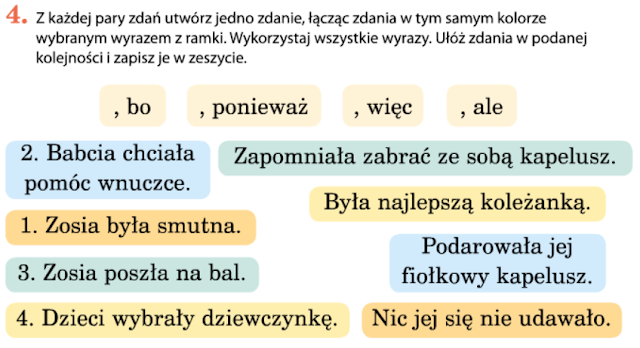 Wykonajcie polecenie 1 i 2 w ćwiczeniach na str. 74 (bez czerwonej kropeczki).Czas na zasłużoną przerwę.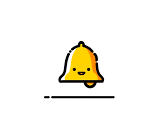 WYCHOWANIE FIZYCZNE
Dzisiejsze hasło to: UŚMIECH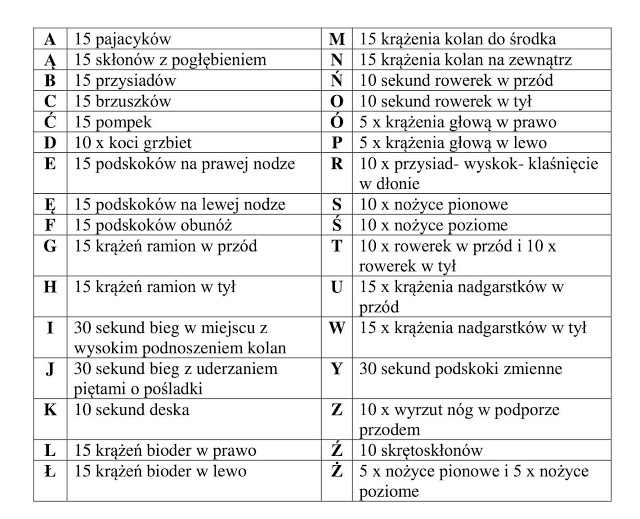 EDUKACJA MATEMATYCZNAZabawimy się.Będę podawała Wam liczbę, a Wy odpowiadacie, ile brakuje do najbliższej pełnej dziesiątki, np. podaję liczbę 27, do najbliższej pełnej dziesiątki brakuje 3, bo 27+3=30.Zaczynamy.Podaję liczbę 34 ...Podaję liczbę 43 ...Podaję liczbę 76 ...Podaję liczbę 91 ...Następna zabawa.Teraz będę podawała Wam przykłady pełnych dziesiątek. Waszym zadaniem jest wykonanie rzutu kostką. Jeżeli nie macie w domu kostki, możecie skorzystać z wirtualnej:Rzut kostkąhttps://pl.piliapp.com/random/diceNastępnie odejmijcie od mojej pełnej dziesiątki liczbę wyrzuconych oczek.Start.Podaję liczbę 30 ...Podaję liczbę 50 ...Podaję liczbę 70 ...Podaję liczbę 90...Na koniec wykonajcie w zeszycie zadanie 2 z podręcznika na str. 34.Spróbuj - poćwicz dodawanie  http://www.matzoo.pl/klasa2/dodawanie-dziesiatek-do-roznych-liczb_7_23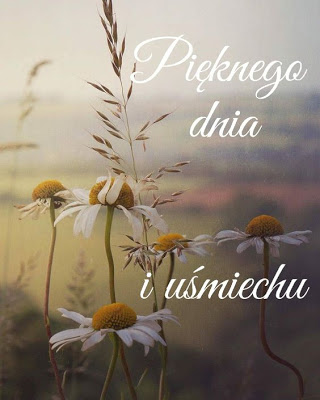 